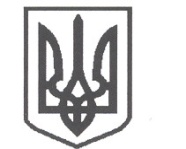 УКРАЇНАСРІБНЯНСЬКА СЕЛИЩНА РАДАВИКОНАВЧИЙ КОМІТЕТРІШЕННЯ19 травня 2021 року     					              	      	№  135  	смт СрібнеПро розгляд заяви  гр. ДАНІЛЕНКА С.А.,жителя  вул. Вигінська 32,  с.Поділ, Прилуцького району, Чернігівської області   Розглянувши заяву гр. ДАНІЛЕНКА Сергія Анатолійовича (учасника бойових дій), жителя вул. Гагаріна 22, с.Поділ, Прилуцького району, Чернігівської області та матеріали, подані до виконкому про надання матеріальної допомоги, керуючись ст. 34 Закону України «Про місцеве самоврядування в Україні», у рамках виконання Про  затвердження  Програми  соціальної підтримки учасників бойових дій та членів їх сімей, що проживають на території Срібнянської селищної ради на 2021 -2026 роки, затвердженої рішенням тридцять шостої сесії сьомого скликання Срібнянської селищної ради від 13 жовтня 2020 року, виконавчий комітет селищної ради вирішив:Надати матеріальну допомогу жителю  вул. Гагаріна 22, с.Поділ, Прилуцького району, Чернігівської області ДАНІЛЕНКУ Сергію Анатолійовичу  в розмірі – 1000 (одна тисяча) грн.Відділу   бухгалтерського   обліку   та   звітності   провести   виплатуодноразової грошової допомоги гр. ДАНІЛЕНКУ Сергію Анатолійовичу у розмірах згідно з п. 1  цього рішення.Контроль  за   виконанням  цього   рішення  покласти  на  керуючогосправами (секретаря) виконавчого комітету Ірину ГЛЮЗО.Селищний голова	Олена ПАНЧЕНКО